Darba lapa – 24 stundu aplis1. Iekrāso aplī tās stundas, kuras Tev ir aizņemtas parastajā darba dienā ar noteiktiem pienākumiem: skola, pulciņi, ēdienreizes, miegs, mājas darba izpilde, u.tml. 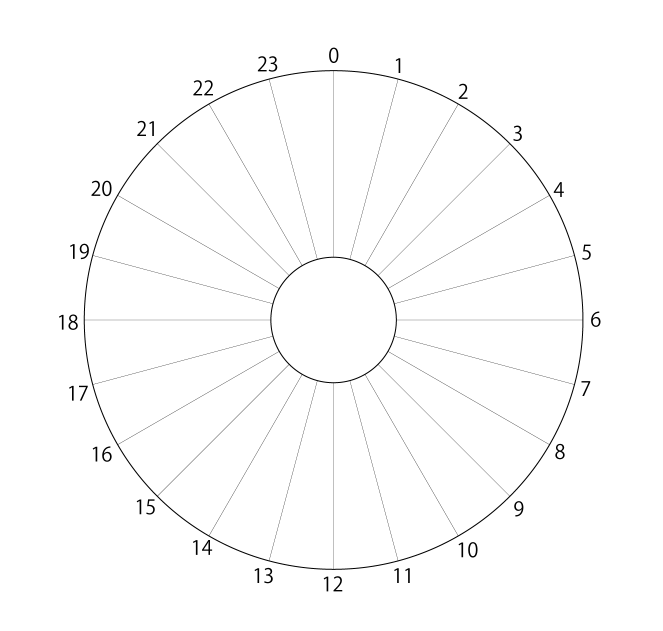 2. Atbild lūdzu uz šādiem jautājumiem: Cik stundas tev  ir pilnīgi brīvas?Ko reāli tu dari šajā laikā? …………Padomā: Cik apzināti tu izmanto savu brīvo laiku?